Monday, October 30th, 2017Solve each equation for the indicated variable.1.  (Solve for )				2.  (Solve for )Tuesday, October 31st, 2017Solve each equation for . Then evaluate using the given variables.1. 						2.  Evaluate when  and 			Evaluate when Wednesday, November 1st, 2017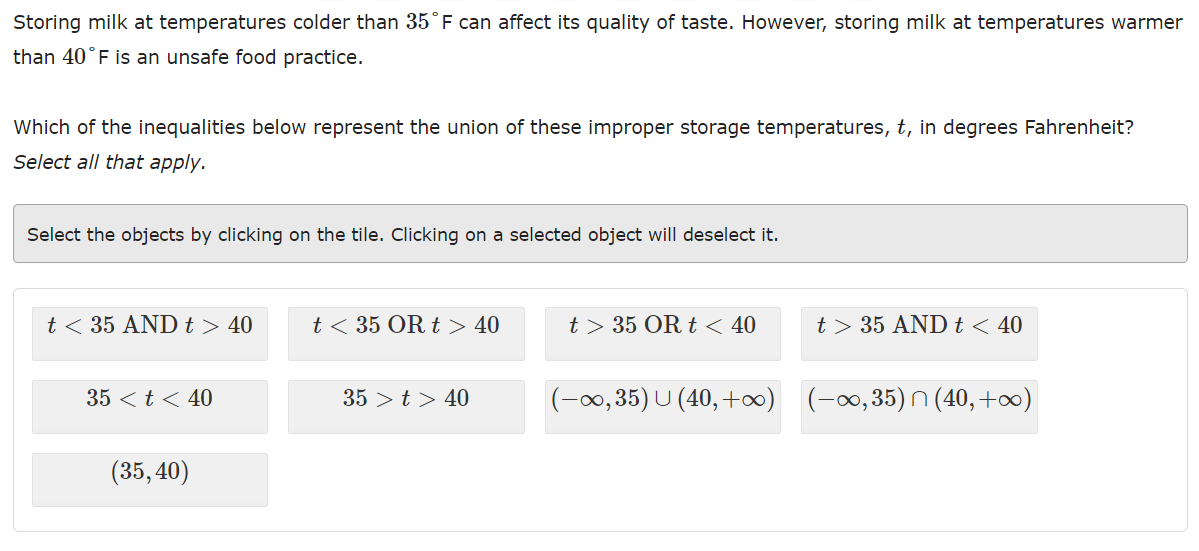 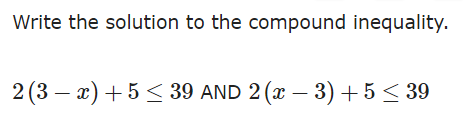 Thursday, November 2nd, 2017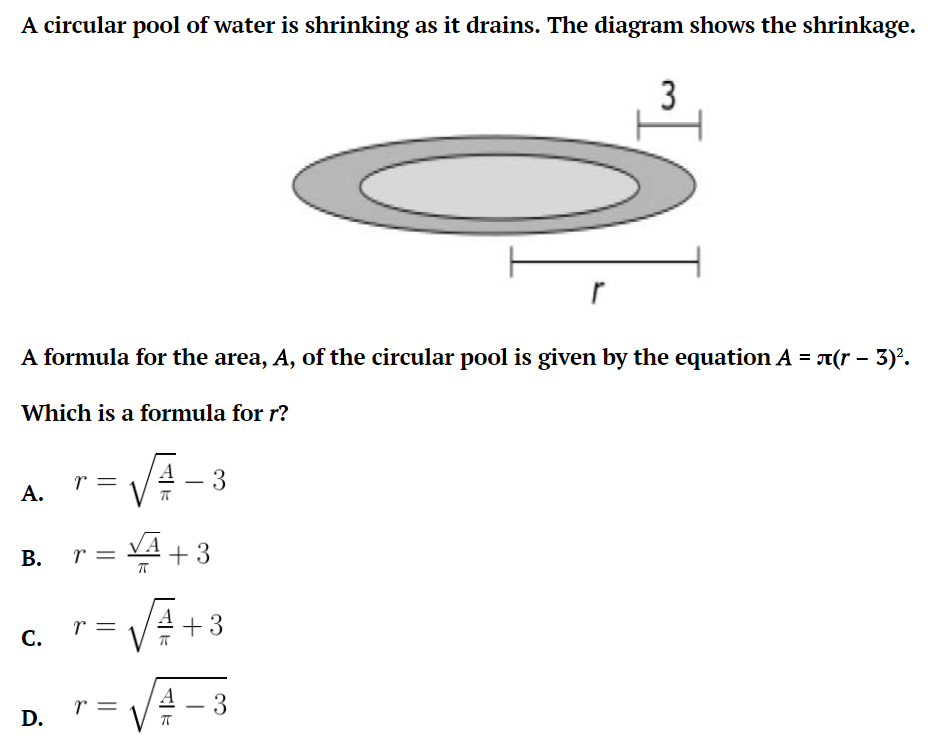 